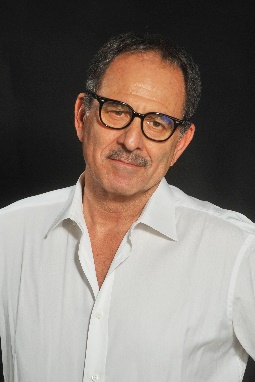 Gianni Colini BaldeschiData di nascita 26/04/1954Luogo di nascita RomaCittà di residenza RomaLingue IngleseDialetti Romanesco, altre inflessioni dialettali possibili ma non conoscenza profonda del dialettoAltezza 182Capelli Castani brizzolatiOcchi MarroniSport e attività varie Golf-Tennis-NuotoOxford School of drama di Londra Scuola di perfezionamento dell’Actors Studio Laboratorio teatrale “Teatro Azione” Scuola di dizione Fioretta Mari              Scuola di recitazione ClesisSeminario Internazionale di recitazione Greta Seacat2013                                    Fiducia reciproca                                   Salvatore Romano2002                                    Gli Indesiderabili                                    Pasquale Scimeca    2001                                    Amici ahrarara                                       Franco Amurri1999                                    Un uomo perbene                                 Maurizio Zaccaro   1997                                    Bella Ciao                                             Xaver Schwarzenberger  2023                                  Don Matteo 14                                        Riccardo Donna2023                                  Un professore                                         Alessandro Casale2016                                  Tutto può succedere                               Alessandro Angelini2009                                   Don Matteo 7                                         Lodovico Gasparini                                   2006                                   I Cesaroni                                              Francesco Vicario                                       2004                                   Carabinieri                                            Giorgio Capitani 2002                                  Un posto al sole            2002                                   Il Bello delle Donne 2                            Maurizio Ponzi        2001                                   Uno bianca                                            Michele Soavi                              2000                                 Un medico in famiglia                              Riccardo Donna                                                            1999                                   La squadra                                            Gianni Leacche1999                                   Un prete tra noi                                     Lodovico Gasparini1999                                   Incantesimo                                          Alessandro Cane1999                                   Lui e Lei                                                Luciano Manuzzi  1998                                  Costanza                                               Gianluigi Calderone 1997                                  BBC Mysteries                                                                                     2023                                    Emigranti                                                    Daniele Scattina2018                                    Emigranti                                                    Daniele Scattina 2014                                    Caligola                                                      Daniele Scattina                    2005                                    Una vita per il teatro                                   Cinzia Giacchetta              2003                                    Napoli milionaria                                        Felice Della Corte2002                                    Tre sull’altalena                                         Gianfranco Guerra                    1999                                    La signora è da baciare                             Sergio Ammirata                1998                                    Per favore prestami tua moglie                 Sergio Ammirata  1997                                    Rinoceronte                                               Daniele Scattina                                     1997                                   Frammenti d’Autore                               I. Del Bianco, C. Censi         1996                                   La patente                                                   Daniele Scattina1996                                   La purga di Bebè                                        Francesca Migneco   1996                                   Macbeth                                                     Fernando Balestra                    1996                                   Il dramma dell’Anticristo                             Daniele Valmaggi                   1995                                   Filosoficamente                                          Carlo Merlo                         1995                          Festa barocca in onore di Don Giovanni             Daniele Valmaggi   1995                                   Checoviana                                              I. Del Bianco, C. Censi           1995                                    La signorina Giulia                                     I. Del Bianco                                  F O R M A Z I O N EC I N E M AC I N E M AC I N E M AAnnoTitoloRegiaT E L E V I S I O N ET E L E V I S I O N ET E L E V I S I O N EAnnoTitoloRegiaT E A T R OT E A T R OT E A T R OAnnoTitoloRegia